6e année du primaireSemaine du 8 juin 2020Internet, vérité ou mensonge?	1Annexe – Plan de ma lettre	2Oceans and statistics!	3Annexe 1– Corrigé des questions	4Annexe 2 – Suis le parcours !	5Annexe 2 – Corrigé	6Roule le plus loin possible!	7Annexe 1 – Le plan incliné et compilation des résultats	9Annexe 2 – Compilation des résultats	10Annexe 3 – Compilation des résultats	11Est-ce un minéral ou une roche ?	12Annexe 1 – Un minéral ou une roche ?	13Annexe 2 – Solution	14Beau barbot	15Annexe 1 – Beau barbot	16Annexe 2 – Exemples	17Le christianisme, c'est pas sorcier!	18Annexe – Le christianisme, c'est pas sorcier!	19Tic-Tac-Toe	20Annexe 1 – Coordonnées à chercher	22Annexe 2 – Jeu Tic-Tac-Toe	23Annexe 3 : Solutionnaire Jeu Tic-Tac-Toe	24Français, langue d’enseignementInternet, vérité ou mensonge?Consigne à l’élèveVisionne la courte vidéo et écris dans ton plan (en annexe) la signification du mot canular et quelques synonymes.Écris dans ton plan le conseil qui est donné dans cette vidéo.Lis l'article Reconnaitre les fausses infos pour t'aider à distinguer les vraies informations des fausses.Après cette lecture, ajoute d'autres conseils dans ton plan.À partir de ton plan, compose une lettre à une personne âgée de ton choix pour lui donner des conseils afin d'identifier les vraies informations des fausses qui circulent sur Internet.Tu peux visionner une autre vidéo : C'est quoi les fake news?Tu peux lire cette chronique sur ce sujet : https://ici.radio-canada.ca/nouvelle/1025272/exercice-de-verification-des-faits-reperer-fausse-nouvelle-quatre-etapesTu peux aussi lire cette affiche : https://www.priv.gc.ca/media/4745/privacytipsposter_f.pdfMatériel requisUne tablette, un téléphone cellulaire ou un ordinateur pour visionner la vidéo et lire l'article.Une feuille ou un cahier et un crayon.Source : Activité proposée par Manon Grenier, conseillère pédagogique à la Commission scolaire des AppalachesFrançais, langue d’enseignementAnnexe – Plan de ma lettreÉcris la signification du mot canular : Écris un ou deux synonymes du mot canular : Écris des conseils pour démêler le vrai du faux : Vus dans la vidéo Attention canular :Lus dans l'article Reconnaitre les fausses infos : Modèle d'une lettre Anglais, langue secondeOceans and statistics!Consignes à l’élèveLearn about the oceans with numbers, proportions, fractions... and all kinds of statistics!D'abord, lis les questions ci-dessous à haute-voix pour bien les prononcer et les comprendre. Puis, écoute le court documentaire de National Geographic intitulé Océans 101. En réécoutant le documentaire au besoin, réponds en anglais aux questions en formulant des phrases complètes :How much of the earth’s surface is covered by oceans?Into how many regions are divided the oceans?In how many ways is climate change altering the oceans?How much did the ocean temperature rise over the past century?During which period of time was the oceans temperature consistently higher than any record?How long have the sea levels been significantly rising?At what speed have the sea levels been rising? Ensuite, passe au jeu en annexe! Les consignes sont simples, il s’agit de suivre le parcours en écrivant en lettres les statistiques présentées en chiffres! Le corrigé suit le jeu.Now, it’s your turn! Pour aller plus loin, peux-tu trouver tes propres statistiques? Choisis un sujet qui t’intéresse (les océans sur un autre sujet) puis cherche des informations ou des statistiques sur ce sujet. Note tes trouvailles et tu pourras les expliquer à des membres de ta famille.Matériel requisUne feuille et un crayonUne tablette ou un ordinateur pour accéder au documentaire de National Geographic intitulé Océans 101Le parcours à compléter ainsi que le corrigé des activités en annexe.Anglais, langue secondeAnnexe 1– Corrigé des questionsThe oceans cover seventy percent (70%) of the earth’s surface.The oceans are divided into four (4) major regions.Climate change is altering the oceans in three (3) major ways.Over the past century, the ocean surface temperature rose at an average rate of zero point thirteen Fahrenheit degrees celsius per decade (0.13℉/10 years)The temperature has been consistently higher in the last thirty (30) years.The sea levels been rising faster since nineteen ninety three (1993)The oceans have been rising twice (2x) as fast as the long term trend.Anglais, langue secondeAnnexe 2 – Suis le parcours !En combien de temps peux-tu écrire correctement les statistiques en caractère gras?! Tu peux t’aider en prononçant à haute voix chacune des phrases. Le corrigé est à la fin. Bonne découverte!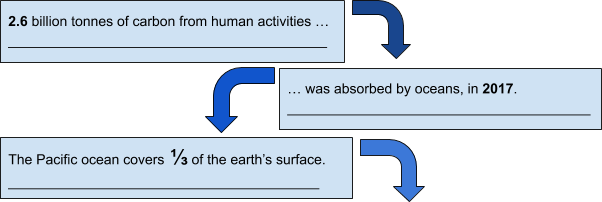 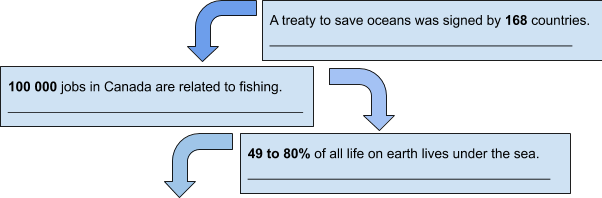 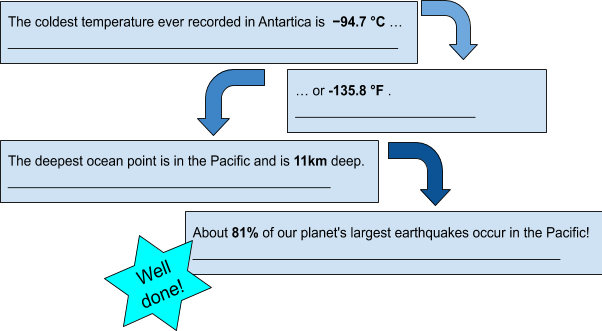 Anglais, langue secondeAnnexe 2 – CorrigéMathématiqueRoule le plus loin possible!Consigne à l’élèveTrouve la position idéale de la piste pour que la voiture roule le plus loin possible!Crée le montage présenté à la page suivante. Fais rouler la voiture 3 fois à partir du haut du plan incliné.À chaque essai, mesure la distance parcourue par la voiture sur le sol et note-la dans un tableau comme celui de la page suivante. Estime la mesure de l’angle créé entre le plan incliné et le sol. À l’aide d’un rapporteur d’angle, mesure l’angle formé par le plan incliné et le sol. Si tu n’as pas de rapporteur d’angle, tu utiliseras l’estimation pour la comparaison avec les autres angles.  Estime d’abord la distance qui sera parcourue par la voiture sur le sol.Fais rouler la voiture.Estime la distance réelle parcourue par la voiture sur le sol à chaque essai.  Mesure ensuite la distance parcourue par la voiture sur le sol à l’aide d’un instrument de mesure. Ton estimation était-elle bonne?Indique la mesure de la distance parcourue par la voiture sur le sol selon les différentes unités du tableau. Fais la moyenne des distances parcourues par la voiture sur le sol à chaque essai dans l’unité de mesure de ton choix. Tu utiliseras cette moyenne pour comparer les distances parcourues par la voiture dans les différentes dispositions. Recommence en changeant l’angle du plan incliné. La voiture va-t-elle plus loin? Moins loin? L’angle est-il plus petit que le précédent? Plus grand?Si tu devais conseiller quelqu’un pour l’installation d’un plan incliné, quelle disposition conseillerais-tu? Pourquoi?Matériel requisVoiture-jouet. Si vous n’en avez pas, utilisez un objet qui roule comme une boule. Surface plane (planche de bois large, couvercle de bac, etc.)Objets permettant d’élever le plan incliné à différents angles (livres, bac, ballon, etc.)Tableau pour compiler les résultats (il peut être reproduit à la main). Instrument de mesure permettant de mesurer la distance parcourue par la voiture en mètres, centimètres ou millimètres. Rapporteur d’angleCrayonCalculatriceMathématiqueRoule le plus loin possible! (suite)Source : Activité inspirée d’une proposition de A. Geoffrion, conseillère pédagogique en mathématiques (Commission scolaire Marie-Victorin) et M.S. Gélinas conseillère pédagogique en mathématiques (Commission scolaire Marie-Victorin). Activité créée par Rosalie Mercier. MathématiqueAnnexe 1 – Le plan incliné et compilation des résultats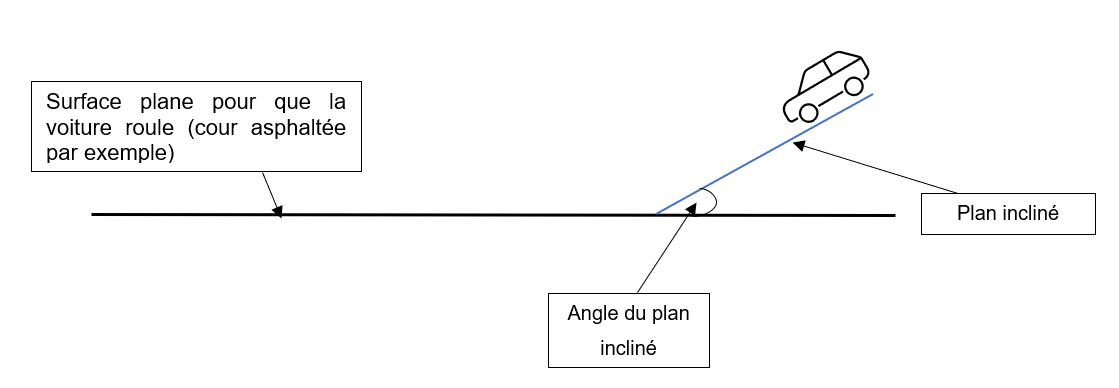 Tableau de compilation des résultats : Première disposition du plan inclinéJ’estime que la voiture parcourra ______________________ sur le sol. J’estime que l’angle créé par le plan incliné et le sol mesure _________.Distance parcourue par la voiture en moyenne : _____________Mesure de l’angle créé par le plan incliné et le sol : _____________MathématiqueAnnexe 2 – Compilation des résultatsDeuxième disposition du plan inclinéJ’estime que la voiture parcourra ______________________ sur le sol. J’estime que l’angle créé par le plan incliné et le sol mesure _________.Distance parcourue par la voiture en moyenne : _____________Mesure de l’angle créé par le plan incliné et le sol : _____________L’angle est (plus petit/plus grand) que dans la première disposition. MathématiqueAnnexe 3 – Compilation des résultatsTroisième disposition du plan inclinéJ’estime que la voiture parcourra ______________________ sur le sol. J’estime que l’angle créé par le plan incliné et le sol mesure _________.Distance parcourue par la voiture en moyenne : _____________Mesure de l’angle créé par le plan incliné et le sol : _____________L’angle est (plus petit/plus grand) que dans la première disposition. L’angle est (plus petit/plus grand) que dans la deuxième disposition.Science et technologieEst-ce un minéral ou une roche ?Consigne à l’élèveÀ partir de la théorie présentée dans l’annexe « Un minéral ou une roche », trouve dans ta maison ou sort à l’extérieur pour retrouver dans ton environnement un minéral ou bien des roches de différents types. Tu pourras même les classer selon leur propriétéMatériel requisPapier crayon Roches et minéraux que tu trouveras à l’extérieurScience et technologieAnnexe 1 – Un minéral ou une roche ?Un minéral est une substance pure. L’or, le quartz et les pierres précieuses en sont de bons exemples. La plupart du temps, un minéral est d’une seule et même couleur. Quant à elle, la roche est formée de plusieurs minéraux. Certaines roches sont de différentes couleurs ou uniforme. D’autres sont formées de gros et de petits cristaux. On peut parfois observer des strates. Ce sont des lignes que l’on peut voir dans les roches.Les géologues, les scientifiques qui étudient les roches et les minéraux, ont inventé
un système pour classer et identifier les minéraux. Voici quelques critères qu’ils utilisent. Leur couleur (gris, noir, blanc, vert, etc.)Leur texture (lisse, rugueux, poreux, etc.)Leur éclat (brillant, scintillant, aucune brillance, etc.)Leur dureté (facile à rayer avec un ongle, impossible à rayer avec une lame, etc.) ExercicesSi c’est possible, retrouve dans ton environnement les différents minéraux et roches présentés ci-dessous et observe-les. Précise ensuite s’il s’agit d’une roche ou d’un minéral en nommant ses différentes caractéristiques de couleur, de texture, d’éclat et de dureté.Exercices pour aller plus loin https://www.envolee.com/temp/Les-types-de-roches.pdfhttps://www.envolee.com/temp/Les-trois-types-de-roches.pdfScience et technologieAnnexe 2 – SolutionArts plastiquesBeau barbotConsigne à l’élèveMatériel requisLes consignes qui se trouvent aux pages suivantes;Deux feuilles blanches ;Un crayon de plomb et un feutre noir ;Des crayons de couleur de bois ;Des ciseaux et de la colle.Arts plastiquesAnnexe 1 – Beau barbotL'art figuratif et l'art abstraitL'art figuratif se manifeste par la représentation de la réalité. Dans les œuvres de ce type, on peut reconnaitre des objets, des personnes, des animaux, des paysages, etc. Parfois, les éléments figuratifs sont restitués le plus réalistement possible, avec tous les détails, comme une photographie. Au contraire, les éléments figuratifs sont parfois schématisés, déformés ou stylisés. L'art abstrait, pour sa part, se manifeste par la non-représentation de la réalité. Dans ces œuvres, on retrouve des formes et des couleurs qui tentent souvent de représenter les émotions. Voici quelques œuvres pour t'aider à comprendre la distinction (clique sur le titre pour les voir !) :Le baiser, oeuvre figurative de Gustav Klimt;Bowl'd Banana, œuvre figurative de Mary Pratt;Abstract composition, œuvre abstraite de Jean Arp; Les clowns, oeuvre abstraite d'Étienne Hajdu. Étapes de réalisationÀ la page suivante, tu peux suivre les étapes en images!Découpe une bande de 3 cm sur deux bords d'une feuille blanche de manière à la rapetisser. Sur cette petite feuille, trace à main levée, au crayon de plomb, des lignes de toute sorte :Astuce – Fais environ 10 lignes qui se croisent sans surcharger ta feuille.À travers les lignes, trouve un élément figuratif. Il peut s'agir d'un objet, d'un personnage, d'un animal, etc. Trace le contour de cet élément au feutre noir en suivant les lignes de plomb. Tu peux ajouter quelques détails au feutre noir (comme l'œil, le nez et les doigts de l'exemple). Colore ton dessin en utilisant des couleurs chaudes (jaune, orangé, magenta) pour l'intérieur de ton élément figuratif et des couleurs froides (cyan, vert, violet) pour le fond. Tu peux aussi choisir de faire l'inverse. Attention ! Deux zones adjacentes ne peuvent être exactement de la même couleur ! Ajoute de la texture dans certaines zones de ton élément figuratif. Pour créer de la texture, tu peux faire des points, des traits ou des taches. Découpe ton élément figuratif en suivant son contour en feutre noir. Puis, coupe le fond en plusieurs parties en suivant quelques lignes de plomb.Colle les morceaux découpés précédemment sur une feuille blanche en laissant des espaces entre les morceaux de manière à créer un effet de vitrail. Pour aller plus loin…Envoie une photo de ton beau barbot à un ami et partage-lui ton expérience de création. Tu peux parler de ta source d'inspiration, de l'utilisation des couleurs chaudes et froides, de l'ajout de textures, des difficultés que tu as rencontrées, des éléments dont tu es fier, etc. ArtsAnnexe 2 – ExemplesÉthique et culture religieuseLe christianisme, c'est pas sorcier!Consigne à l’élèveVisionne la vidéo « C'est pas sorcier : le christianisme ». Porte une attention particulière aux différentes traditions religieuses et aux événements marquants présentés.Présente un bref résumé de la religion à un proche (tes parents, tes grands-parents, frère, sœur…). Tu peux utiliser la fiche en annexe pour t'aider à cerner les informations importantes.Matériel requisClique ici pour visionner la vidéo « C'est pas sorcier : le christianisme ». Fiche disponible en annexe pour aider l'élève à cerner les informations pertinentes présentées dans la vidéo.Banque de mots utiles à la réalisation de l'activité disponible en annexe.Éthique et culture religieuseAnnexe – Le christianisme, c'est pas sorcier!Géographie, histoire et éducation à la citoyennetéTic-Tac-Toe Consigne à l’élèveIl est maintenant le temps de mettre tes habiletés à utiliser le site Google Map à l’épreuve ! Pour ce faire, je t’invite à choisir un adversaire de taille (un parent ou encore un ami qui est dans la même année que toi- par vidéoconférence) afin de l’affronter dans une partie de Tic-Tac-Toe. Toutefois, il ne s’agit pas du jeu traditionnel que tu connais bien : celui que je te propose implique un défi supplémentaire. Voici les directives : D’abord, trouve un partenaire et, ensemble, décidez celui qui sera les « x » puis celui qui sera les « o ». Ensuite, en annexe, tu trouveras une liste composée de 9 éléments, tous représentés par de nombreux numéros. Ceux-ci sont en réalité des coordonnées de longitude et de latitude d’un endroit bien précis dans le monde. En rentrant ces numéros dans la barre de recherche Google Map, tu réussiras à trouver l’endroit. Tu devras alors le noter et trouver le pays et le continent dans lequel cet endroit se trouve. Une fois que tu as réussi, tu peux jouer un tour au Tic-Tac-Toe. Tu comprendras alors que, plus tu es rapide, plus tu seras en mesure de placer ton « o » ou ton « x » à l’endroit que tu désires. Il s’agit en quelque sorte d’une course. Voici un exemple : Je rentre ces coordonnées dans la barre de recherche de Google Map : 45°29'30.5"N 73°36'58.4"WJ’inscris l’endroit dont il s’agit. J’inscris le pays ainsi que le continent dans lequel cet endroit se trouve.L’endroit historique : Oratoire Saint-JosephPays : CanadaContinent : AmériqueUne fois la partie de Tic-Tac-Toe terminé, met ton adversaire à l’épreuve à nouveau en lui demandant de t’affronter dans une partie de « bataille ». Si tu ne connais pas ce jeu, c’est très simple : tu prends un paquet de cartes, tout comme ton adversaire et ensuite, vous tournez une carte en même temps. La plus haute carte remporte. À cela, je t’ajoute un défi : celui qui obtient la plus petite carte doit nommer un pays. Le même pays ne peut être nommé plus d’une fois. Matériel requisCrayons et papier, cellulaire, tablette, ordinateur, documents mis en annexeCartesGéographie, histoire et éducation à la citoyennetéTic-Tac-Toe (suite)Géographie, histoire et éducation à la citoyennetéAnnexe 1 – Coordonnées à chercherCoordonnées à chercher : Psst ! Avant de commencer, assure-toi que ton Google Map est en français, sinon cela pourrait être plus difficile. Tu n’as qu’à te rendre dans le menu déroulant et à cliquer sur « Langues ». Tu peux inscrire tes réponses sur une feuille de papier ou encore les mettre à même cette feuille, à côté de la coordonnée appropriée. 46.801639, -71.218278 48.858250, 2.294500 41.403479, 2.174410 -22.9519478,-43.21057929.978485, 31.132462 40.434399, 116.563484 40.689253, -74.044548 -13.163073, -72.544854 41.890261, 12.493087Tu peux te référer au corrigé mis en annexe, plus bas. Géographie, histoire et éducation à la citoyennetéAnnexe 2 – Jeu Tic-Tac-ToeGéographie, histoire et éducation à la citoyennetéAnnexe 3 : Solutionnaire Jeu Tic-Tac-ToePlaines d’Abraham, Canada, Amérique du NordTour Eiffel, France, EuropeBasilique de la Sagrada Familia, Espagne, EuropeStatue du Christ Rédempteur, Brésil, Amérique du SudPyramides de Gizeh, Égypte, Afrique Grande Muraille de Chine, Chine, AsieStatue de la Liberté, États-Unis, Amérique du NordMachu Picchu, Pérou, Amérique du SudColisée de Rome, Italie, EuropeInformation aux parentsÀ propos de l’activitéVotre enfant s’exercera à :Regarder une vidéo pour en ressortir l'idée principale.Lire un article pour s'informer, repérer des informations importantes et prendre des notes.Écrire une lettre.Développer sa pensée critique à l'ère du numérique.Vous pourriez :Poser des questions à votre enfant sur ce qu'il a appris dans l'article. Demander à votre enfant les conseils qu'il écrira dans sa lettre avant de commencer son écriture.Information aux parentsÀ propos de l’activitéVotre enfant s’exercera à :Écouter un court documentaire au sujet des océans en anglais.Écouter et prononcer les différentes manières de nommer des chiffres statistiques.Écrire en lettres et lire à haute voix des chiffres statistiques.Vous pourriez :Prendre connaissance du documentaire que votre enfant doit écouter et le guider dans les réponses aux questions.L’accompagner dans le parcours fléché en annexe.Écouter les informations statistiques qu’il ou elle aura à vous présenter.two point sixtwo thousand seventeenone thirdone hundred sixty eightone hundred thousandforty-nine to eighty percentminus ninety-four degrees Celsiusminus one hundred thirty-five point eight Fahrenheit degreeseleven kilometerseighty-one percentInformation aux parentsÀ propos de l’activitéVotre enfant s’exercera à :Estimer des longueurs à l’aide d’unités conventionnellesMesurer des longueurs à l’aide d’unités conventionnellesÉtablir des relations entre les unités de longueurCollecter des données à l’aide d’un tableauCalculer une moyenne arithmétiqueEstimer la mesure d’un angleMesurer un angleComparer des anglesVous pourriez :Fournir du matériel à votre enfant pour la création du plan incliné.Amener votre enfant à qualifier l’angle du plan incliné (angle aigu).Fournir une calculatrice pour le calcul de la moyenne arithmétique. Proposer différents instruments de mesure à votre enfant (gallon à mesurer en mètres, mètre, règle de 30 cm, règle de 15 cm).Encourager votre enfant à tester plus de dispositions du plan incliné afin de trouver la position idéale pour celui-ci. Proposer à votre enfant de faire un schéma de chacune des dispositions du plan incliné.Estimation de la distance parcourue par la voitureDistance réelle parcourue par la voiture (en kilomètres)Distance réelle parcourue par la voiture (en mètres)Distance réelle parcourue par la voiture (en décimètres)Distance réelle parcourue par la voiture (en centimètres)Distance réelle parcourue par la voiture (en millimètres)Essai 1Essai 2Essai 3Estimation de la distance parcourue par la voitureDistance réelle parcourue par la voiture (en kilomètres)Distance réelle parcourue par la voiture (en mètres)Distance réelle parcourue par la voiture (en décimètres)Distance réelle parcourue par la voiture (en centimètres)Distance réelle parcourue par la voiture (en millimètres)Essai 1Essai 2Essai 3Estimation de la distance parcourue par la voitureDistance réelle parcourue par la voiture (en kilomètres)Distance réelle parcourue par la voiture (en mètres)Distance réelle parcourue par la voiture (en décimètres)Distance réelle parcourue par la voiture (en centimètres)Distance réelle parcourue par la voiture (en millimètres)Essai 1Essai 2Essai 3Information aux parentsÀ propos de l’activitéVotre enfant s’exercera à :Reconnaître la différence entre un minéral ou rocheClasser des roches et minéraux selon leur propriété caractéristiqueVous pourriez :Aider votre enfant dans sa recherche à l’extérieur de roche et minérauxRegarder avec lui si vous possédez déjà des minéraux (substances pures) dans les objets du quotidienMinéral ou roche ?Minéral ou roche ?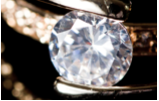 Ex : minéral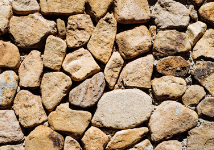 Caractéristiques :Caractéristiques :Transparent, lisse, scintillant, très dure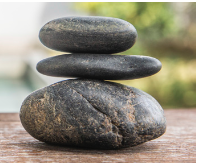 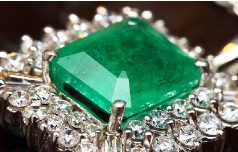 Caractéristiques :Caractéristiques :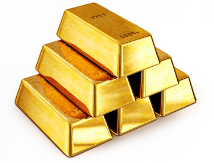 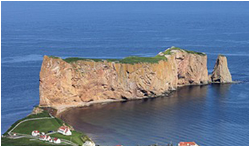 Caractéristiques :Caractéristiques :Minéral ou roche ?Minéral ou roche ?Ex : minéralRocheCaractéristiques :Caractéristiques :Transparent, lisse, scintillant, très dureBeige, poreux, aucune brillance, à tester pour la duretéRocheMinéralCaractéristiques :Caractéristiques :Gris foncé, lisse, aucune brillance, à tester selon la roche trouvéeVert, lisse, brillant, très dureMinéralRocheCaractéristiques :Caractéristiques :Couleur Or, lisse, brillant, plutôt dureBeige, poreux, aucune brillance, à tester pour la duretéDans le monde des arts, l'art figuratif et l'art abstrait sont souvent opposés. Connais-tu la distinction entre les deux ?Dans cette activité artistique, tu devras créer une œuvre figurative à partir d'un barbot abstrait. Voici les étapes qui tu devras suivre :Informe-toi sur l'art figuratif et l'art abstrait en lisant la première section de la page suivante.Réalise un barbot en traçant plusieurs lignes différentes sur une feuille.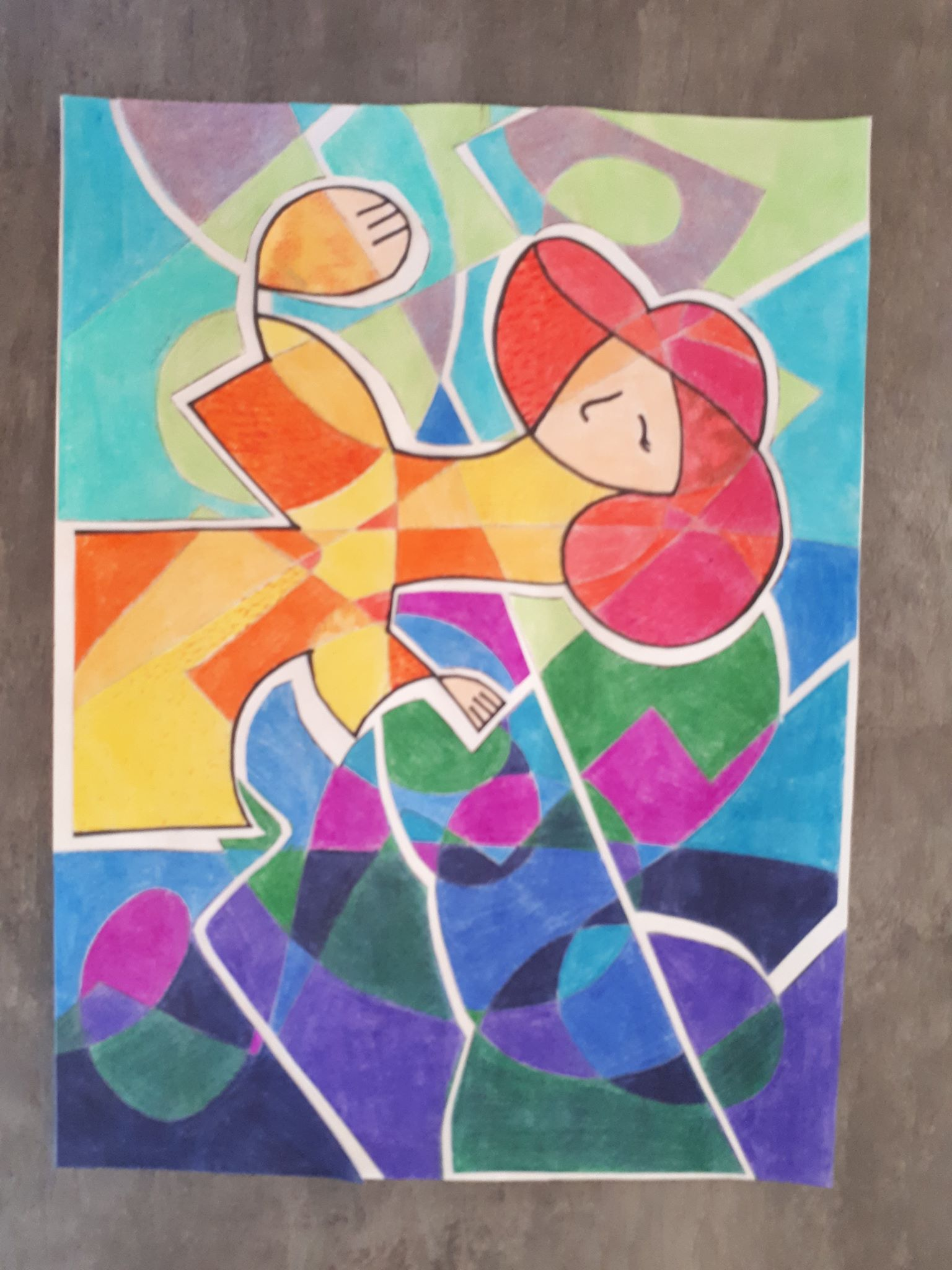 Trouve un élément figuratif dans ton barbot et colore-le.Découpe et colle ton barbot sur une autre feuille pour créer un effet vitrail.Trouve un élément figuratif dans ton barbot et colore-le.Découpe et colle ton barbot sur une autre feuille pour créer un effet vitrail.Information aux parentsÀ propos de l’activitéVotre enfant s’exercera à :Différencier les lignes droites, courbes, brisées, horizontales, obliques et verticales ;Rechercher une idée liée à la proposition de création ;Différencier les couleurs chaudes des couleurs froides ;Différencier les textures ;Tracer à main levée, appliquer un pigment coloré en aplat, découper et enduire une surface de colle. Vous pourriez :Aider votre enfant à trouver un élément figuratif dans son barbot.Aider votre enfant à créer de la texture dans certaines zones de son dessin.Discuter avec votre enfant de son expérience de création. DroiteCourbeBriséeHorizontaleObliqueVerticale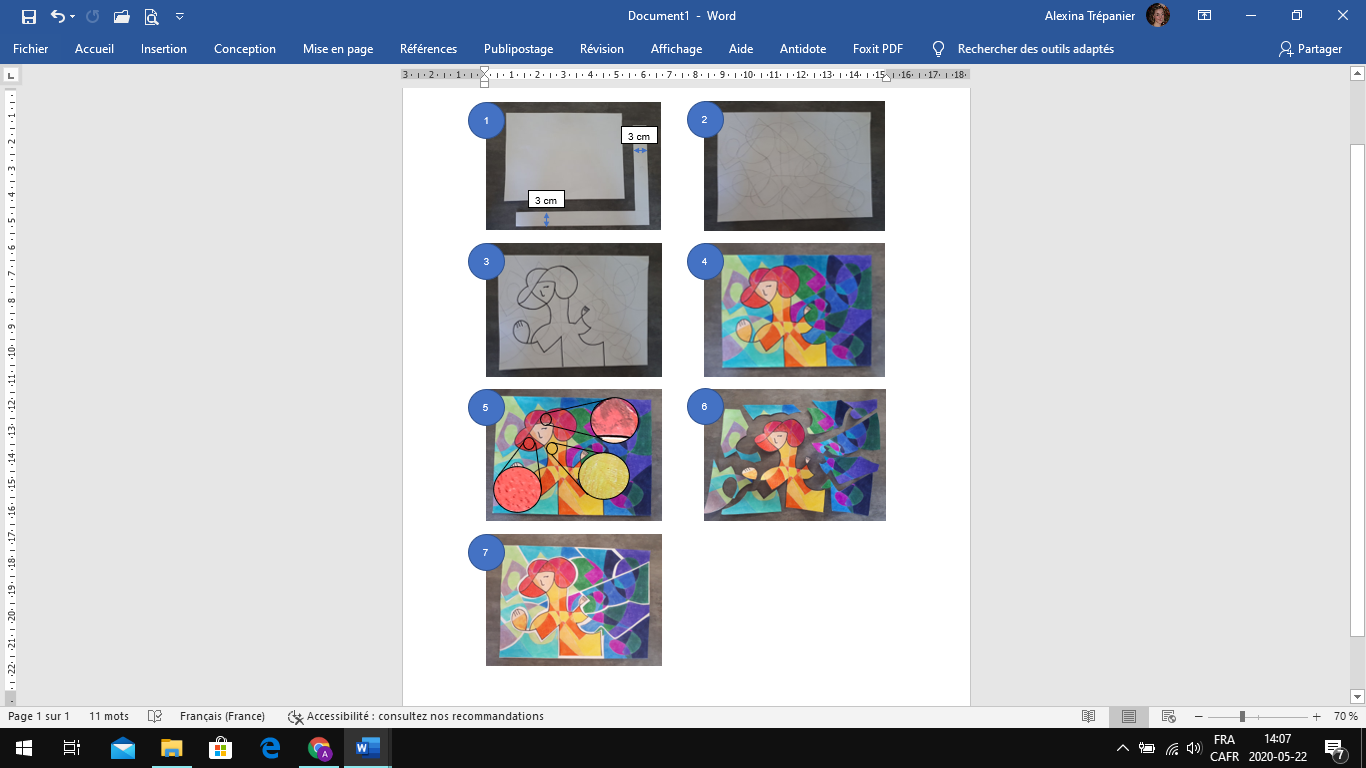 Information aux parentsÀ propos de l’activitéVotre enfant s’exercera à :Relater des événements à l'origine de traditions religieuses présentes au Québec. Nommer des expressions du religieux associées aux fondateurs de traditions religieuses présentes au Québec.Expliquer la signification d'expressions du religieux associées aux fondateurs de traditions religieuses présentes au Québec.Expliquer la signification de certaines pratiques religieuses. Exploiter l'information et la communiquer de façon appropriée.Vous pourriez :Proposer à votre enfant d'effectuer une recherche sur la religion de son choix à l'aide d'internet ou de livres. En ressortir les éléments importants tels que le symbole, le lieu de culte, le guide spirituel, les objets sacrés et les différents événements marquants.Entretenir une discussion avec votre enfant sur sa religion ou celle pratiquée dans votre famille afin de bien cerner les différentes traditions qui y sont associées.Effectuer une comparaison entre la religion de la vidéo et la vôtre. Mettre en lumière les ressemblances et les différences entre ces deux religions.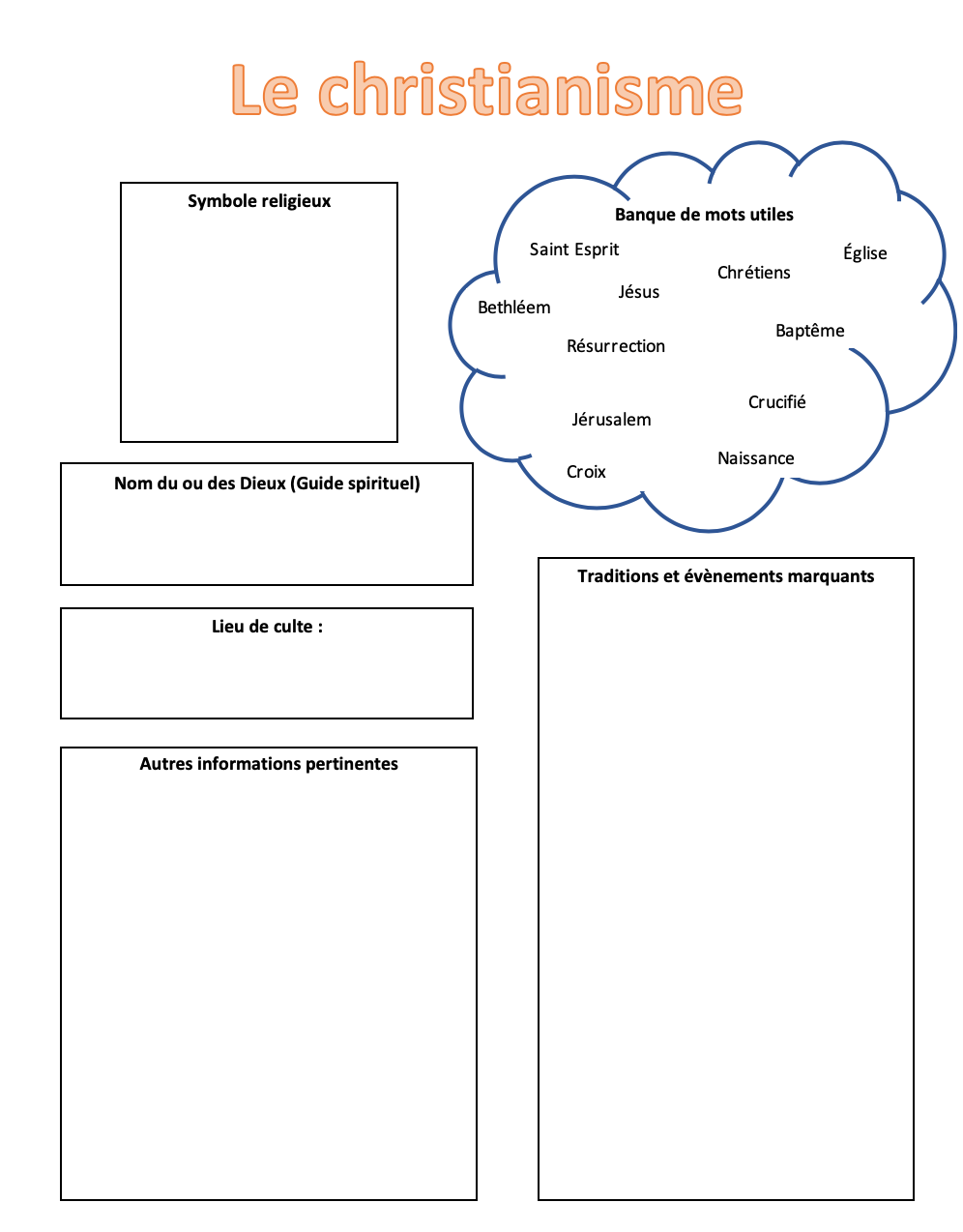 Information aux parentsÀ propos de l’activitéVotre enfant s’exercera à :Localiser un site historique à l’aide de Google Map, et ce, en identifiant le pays et le continent dans lequel ce dernier se trouve.Nommer les pays qu’il connait et en découvrir de nouveaux. Exploiter les technologies. Vous pourriez :Participer à ce jeu avec votre enfant !